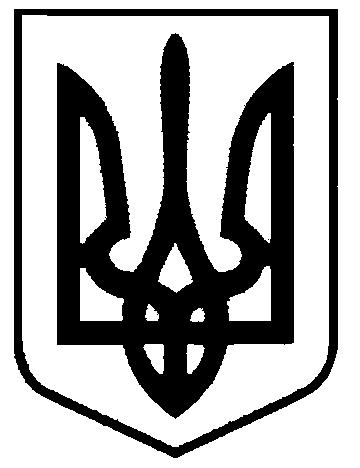 СВАТІВСЬКА МІСЬКА РАДАВИКОНАВЧИЙ КОМІТЕТРІШЕННЯвід  08 квітня  2020 р.    	                    м. Сватове                                               № 28  Про розгляд звернення Гапонової С.О.про постановку на квартирний облік та соціальний квартирний облік  Розглянувши заяву Гапонової Софії Олегівни, 12.02.2003 року народження  про постановку її на квартирний облік  в м. Сватове як дитину-сироту  за місцем її походження. Розглянувши надані документи та витребувані у Службі у Справах дітей Сватівської РДА  матеріали  встановлено, що заявниця до поміщення під опіку проживала в м. Сватове  по вул. 17 років Жовтня, 26  у будинку, що належав її дідусю і в якому дитина мало право на житло.  Рішенням виконавчого комітету Сватівської міської ради від 22.02.2011 року № 36  на опікуна  дитини Гапонову Л.Л. був покладений обов’язок вжиття заходів щодо збереження житлового приміщення за вище вказаною адресою. Розпорядженням голови Сватівської райдержадміністрації  га понова Л.Л. була звільнена  від  виконання обов’язків опікуна  Гапонової Софії Олегівни, 12.02.2003 року народження.  Рішенням виконавчого комітету Соснівської районної ради    м. Черкаси від 23.06.2011 року № 316 опікуном над неповнолітньою  Гапоновою С.О. призначено Гапонову Світлану Павлівну та покладено обов’язок захисту прав і інтересів підопічної.  02.03.2012 року опікун Гапонова С.П. подала до Сватівської РДА нотаріально  засвідчену заяву  про надання дозволу на продаж житлового будинку в м. Сватове, вул. 17 років Жовтня, 26  в якому зберігається право на проживання її підопічної та  гарантувала  збереження права проживання дитини в іншому житловому будинку. На підставі наданої гарантії Сватівська райдержадміністрація надала дозвіл на продаж житлового будинку в м. Сватове, вул. 17 років Жовтня, 26 в якому дитина мала право на житло.  Натомість Гапонова Світлана Павлівна надані нею зобов’язання не виконала чим порушила права підопічної  Гапонової Софії Олегівни на житло.  Сватівська міська рада направила звернення Гапоновій С.П. з проханням підтвердження виконання нею наданої гарантії забезпечення дитини правом на житло. Лист повернувся в зв’язку з закінченням строків зберігання.Виконавчі комітети органів місцевого самоврядування здійснюють облік громадян, які потребують поліпшення житлових умов. Статтею. 34 ЖК Української РСР визначено підстави визнання громадянина таким, що потребує поліпшення житлових умов. Статус дитини-сироти не є підставою визнання особи такою, що потребує поліпшення житлових умов.  Надані заявницею документи не містять інформації щодо наявних у неї прав на житло (проживання)  за місцем проживання. Відповідно до Порядку взяття громадян на соціальний квартирний облік, їх перебування на такому обліку та зняття з нього, затвердженого постановою Кабінету Міністрів України від 23 липня 2008 р. № 682 взяття громадян на соціальний квартирний облік здійснюється за рішенням органу місцевого самоврядування за місцем проживання громадян, які мають право на отримання квартир, садибних (одноквартирних) житлових будинків. Враховуючи, що не встановлено підстав  для визнання Гапонової С.О. такою, що потребує поліпшення житлових умов, відсутні підтсави для взяття її на соціальний квартирний облік.На підставі викладеного, враховуючи пропозиції ради опіки та піклування при виконавчому комітеті Сватівської міської ради, керуючись ст. 34 ЖКУРСР, п. 13 Правил обліку громадян, які потребують поліпшення житлових умов, і надання їм жилих приміщень в Українській РСР, затверджених постановою Ради Міністрів УРСР і Укрпрофнаради від 11.12.1984 року № 470Виконавчий комітет Сватівської міської радиВИРІШИВ:Відмовити у взятті на квартирний облік Гапоновій Софії Олегівні, 2003 року народження  в звязку з відсутністю підстав визнання особи такою, що потребує поліпшення житлових умов.  Відмовити  у взятті на соціальний квартирний облік Гапоновій Софії Олегівні, 2003 року народження в звязку з відсутністю підстав  визнання особи, такою, що потребує поліпшення житлових умов.Контроль за виконанням даного рішення покласти на заступника міського голови Андрія Фоменко.Сватівський міський голова                                                 Євген РИБАЛКО